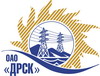 Открытое акционерное общество«Дальневосточная распределительная сетевая  компания»ПРОТОКОЛпроцедуры вскрытия конвертов с заявками участников ПРЕДМЕТ ЗАКУПКИ: открытый электронный запрос предложений право заключения Договора на выполнение работ «Капитальный ремонт ВЛ 110 кВ Южная - Хехцир» для нужд филиала ОАО «ДРСК» «Хабаровские электрические сети» (закупка 7 раздела 1.1. ГКПЗ 2014 г.).Плановая стоимость: 18 072 000,0 руб. без НДС. Указание о проведении закупки от 31.10.2013 № 140.ПРИСУТСТВОВАЛИ: постоянно действующая Закупочная комиссия 2-го уровня ВОПРОСЫ ЗАСЕДАНИЯ КОНКУРСНОЙ КОМИССИИ:В ходе проведения запроса предложений было получено 5 предложений, конверты с которыми были размещены в электронном виде на Торговой площадке Системы www.b2b-energo.ru.Вскрытие конвертов было осуществлено в электронном сейфе организатора запроса предложений на Торговой площадке Системы www.b2b-energo.ru автоматически.Дата и время начала процедуры вскрытия конвертов с предложениями участников: 12:00 22.11.2013Место проведения процедуры вскрытия конвертов с предложениями участников: Торговая площадка Системы www.b2b-energo.ruВ конвертах обнаружены предложения следующих участников запроса предложений:РЕШИЛИ:Утвердить протокол вскрытия конвертов с заявками участниковОтветственный секретарь Закупочной комиссии 2 уровня                                   О.А.МоторинаТехнический секретарь Закупочной комиссии 2 уровня                                        О.В.Чувашова            № 28/УР-Вг. Благовещенск22ноября 2013 г.№Наименование участника и его адресПредмет и общая ценазаявки на участие в запросе предложений1ООО "Энергострой" (680033, Хабаровский край, г. Хабаровск, ул. Тихоокеанская, д. 204, корп. 1, офис 21)Предложение: подано 21.11.2013 в 04:52
Цена: 12 500 000,00 руб. (цена без НДС)2ООО "СтройАльянс" (675000, Россия, Амурская обл., г. Благовещенск, ул. Ленина, д. 196, корп. А, оф. 17)Предложение: подано 21.11.2013 в 04:44
Цена: 12 900 000,00 руб. (цена без НДС)3ИП Боровик А. Н. (692136, Россия, Приморский край, г. Дальнереченск, ул. Строительная, д. 25, кв. 8)Предложение: подано 21.11.2013 в 03:49
Цена: 13 900 000,00 руб. (НДС не облагается)4ИП Рязанова Н.В. (675000, Россия, Амурская область, г. Благовещенск, ул. Трудовая, 44, 90)Предложение: подано 21.11.2013 в 05:30
Цена: 16 088 000,00 руб. (НДС не облагается)5ООО "Бираканский ЛПХ" (679135, Россия, Еврейская автономная область, Облученский р-н, пос. Биракан, ул. Набережная, д. 10)Предложение: Предлагаем качественно выполнить вырубку угрожающих деревьев., подано 21.11.2013 в 05:20
Цена: 16 100 000,00 руб. (цена без НДС)